Информационные стенды методического уголка МБОУ «Куракинская средняя общеобразовательная школа»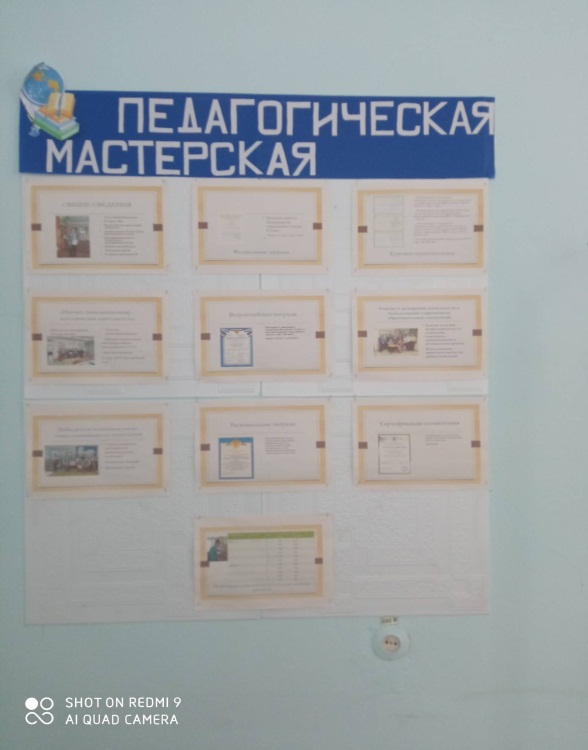 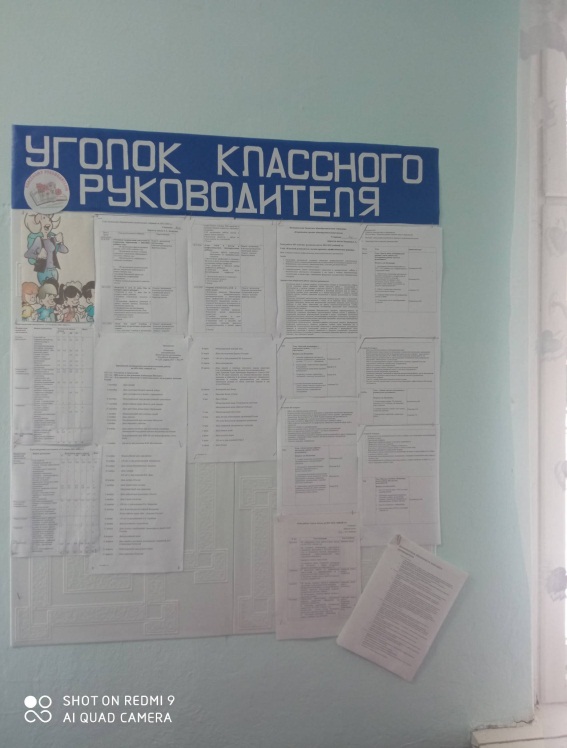 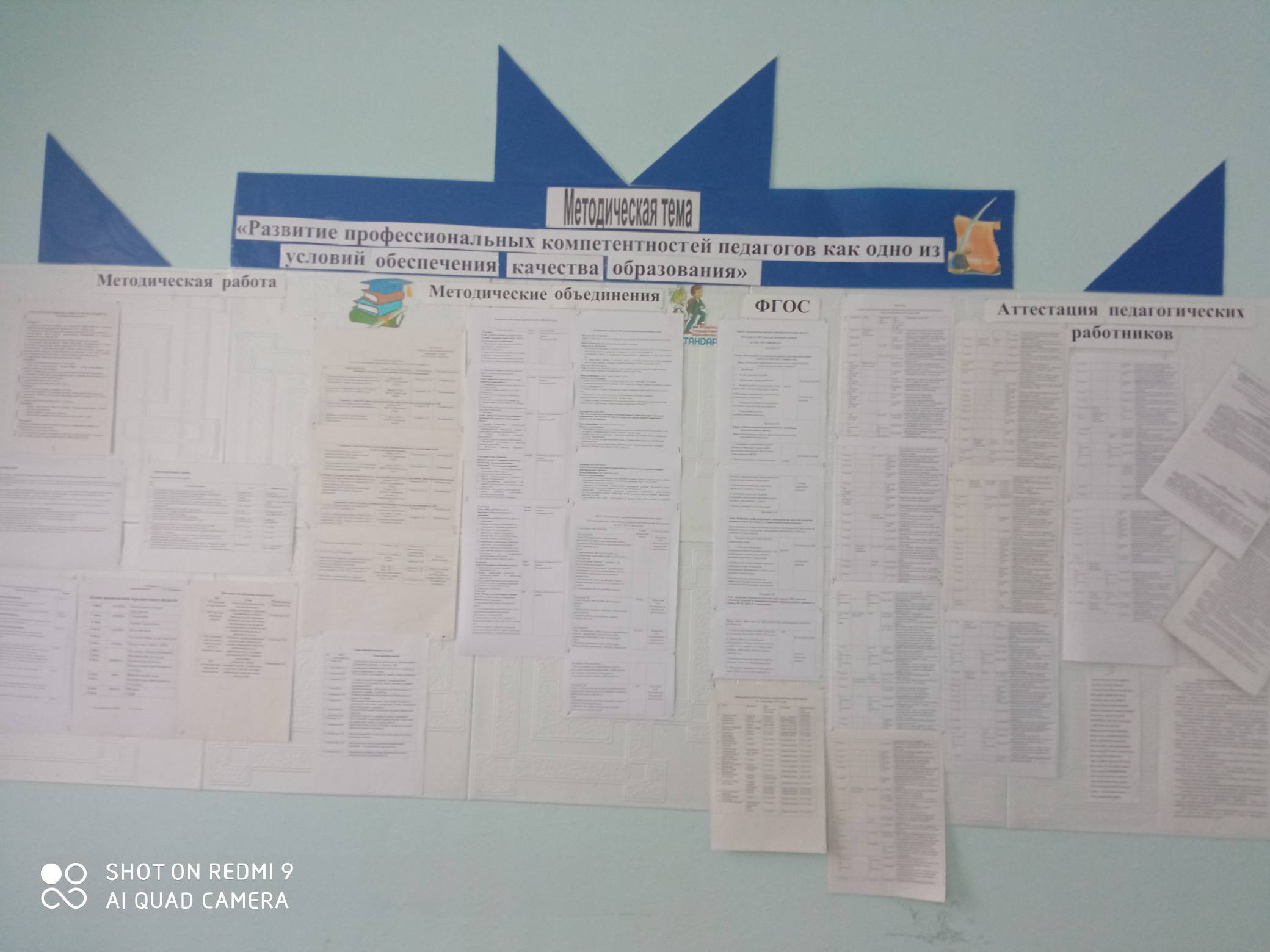 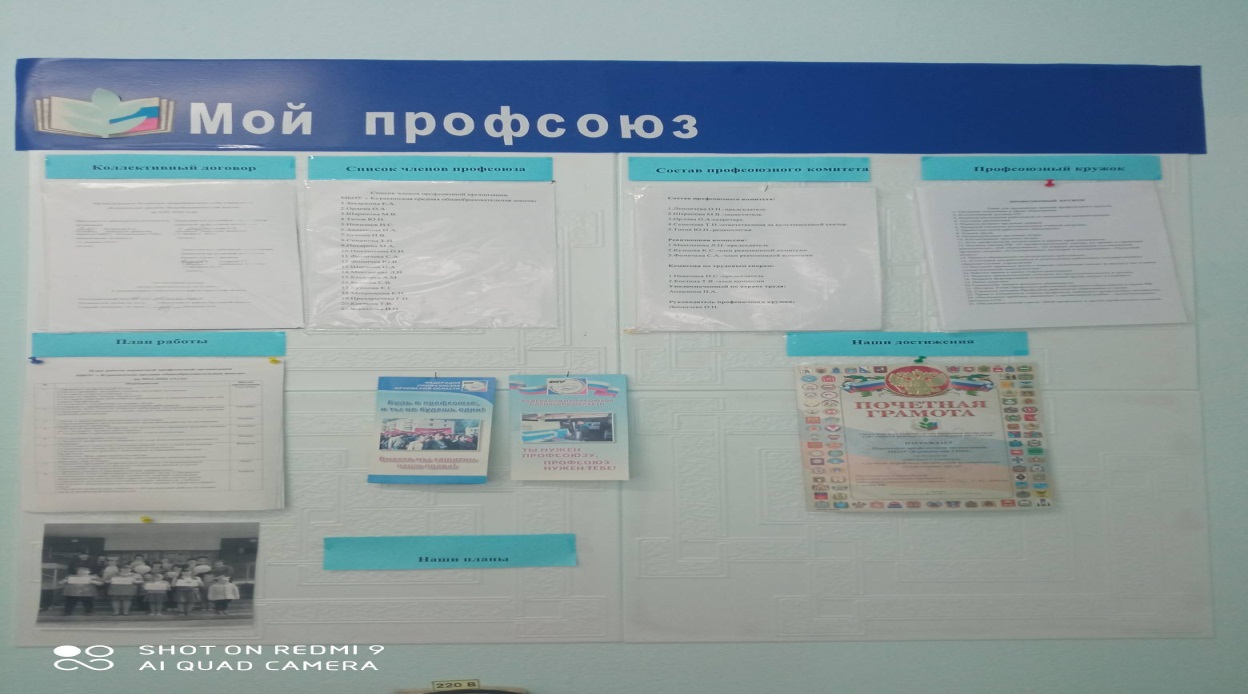 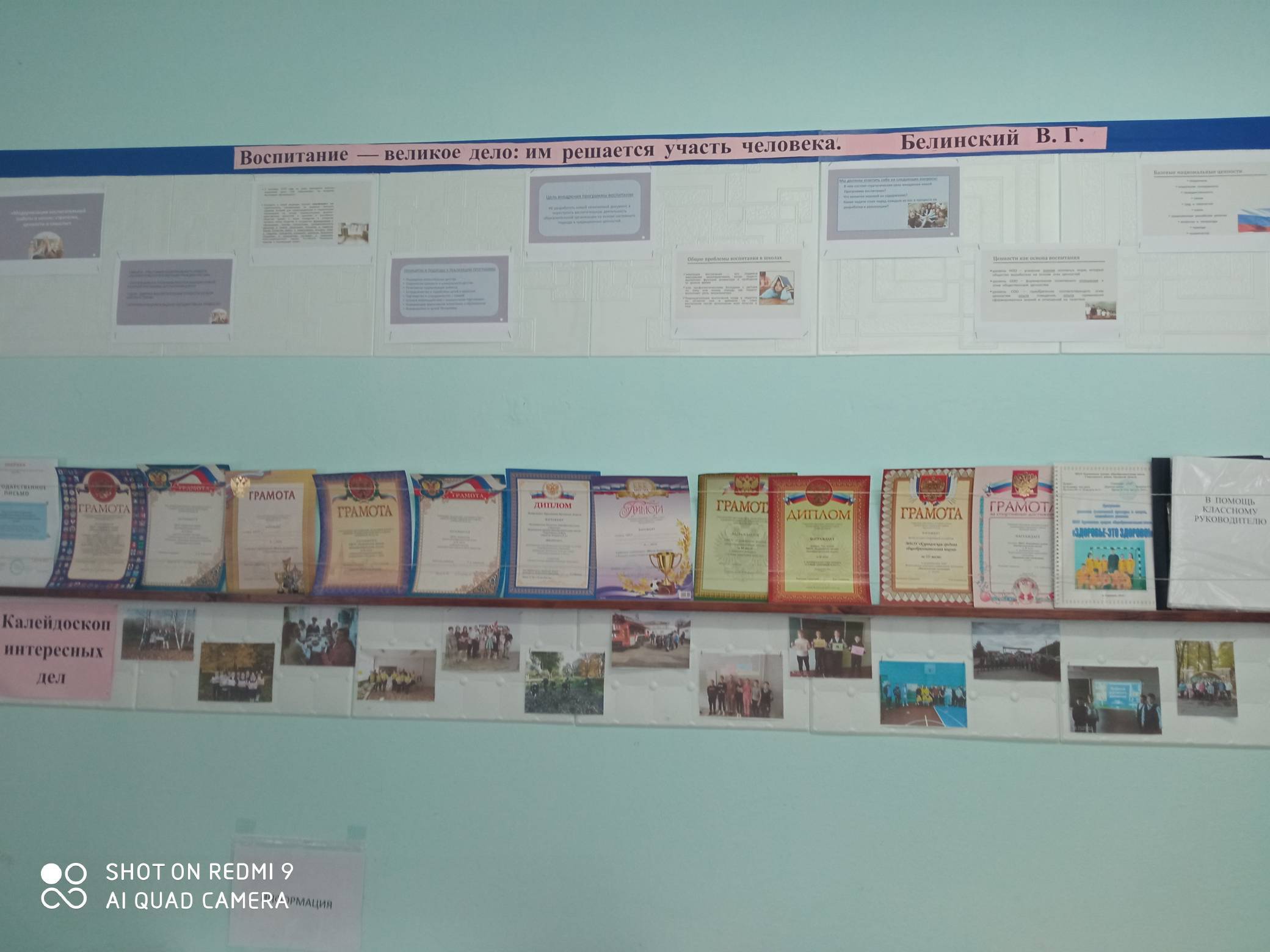 